КОМПЛЕКС  УПРАЖНЕНИЙ  ДЛЯ  ПРОФИЛАКТИКИИ  КОРРЕКЦИИ  ПЛОСКОСТОПИЯ.Разработала: М.В. Пышненко, руководитель физического воспитания МАДОУ № 196УпражненияДозировкаОрганизационно – методические указания1. И. п. - сидя на стуле, ноги стоят на полу. Поднять носки стоп и опустить. 2. И. п. - сидя на стуле, ноги стоят на полу. Поднять пятки и опустить.3. И. п. - сидя на стуле, стопы соединенывместе. Развести носки стоп в стороныи свести.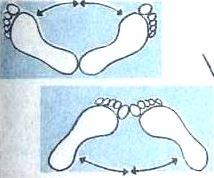 4. И. п. - сидя на стуле, ноги стоят на полу. Развести и свести пятки.5. И. п. - сидя на стуле, под стопамипалка диаметром 5-8 см. Прокатыватьпалку стопами от носков до пяток иобратно.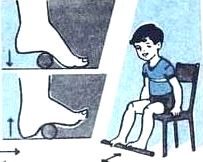 6. И. п. - сидя на стуле, стопы ног на полу. Подогнуть пальцы, и  не отрывая их от пола, передвинуться на 6- 8 счетов и также подгибая пальца, вернуться в исходное положение.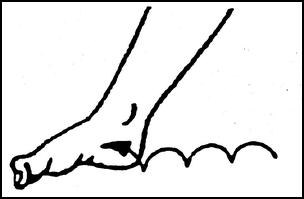 7. И. п. - сидя на стуле, стопы ног соединены, под сводом стопы палка.Развести стопы в стороны и свести.8. И. п. - стоя. Захватывание пальцамистопы мелких предметов (камешек, пуговиц). Удержание и выбрасывание.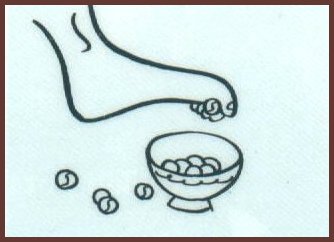 6 раз6 раз6 раз6 раз30 раз3 раза6 раз6 раз(каждой ногой)Спина прямая.Темп средний.Темп средний.Ноги не отрывать от пола.Темп средний.То же.Прокатывая стараться, чтобы палка была плотно прижата подошвой стопы.Темп средний.Стараться неотрывать стопыот палки.Произвольно.